UruguayUruguayUruguayUruguayMay 2025May 2025May 2025May 2025MondayTuesdayWednesdayThursdayFridaySaturdaySunday1234Labour Day56789101112131415161718Battle of Las Piedras19202122232425262728293031NOTES: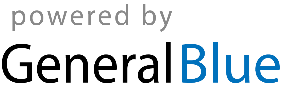 